Monday 11th May 2020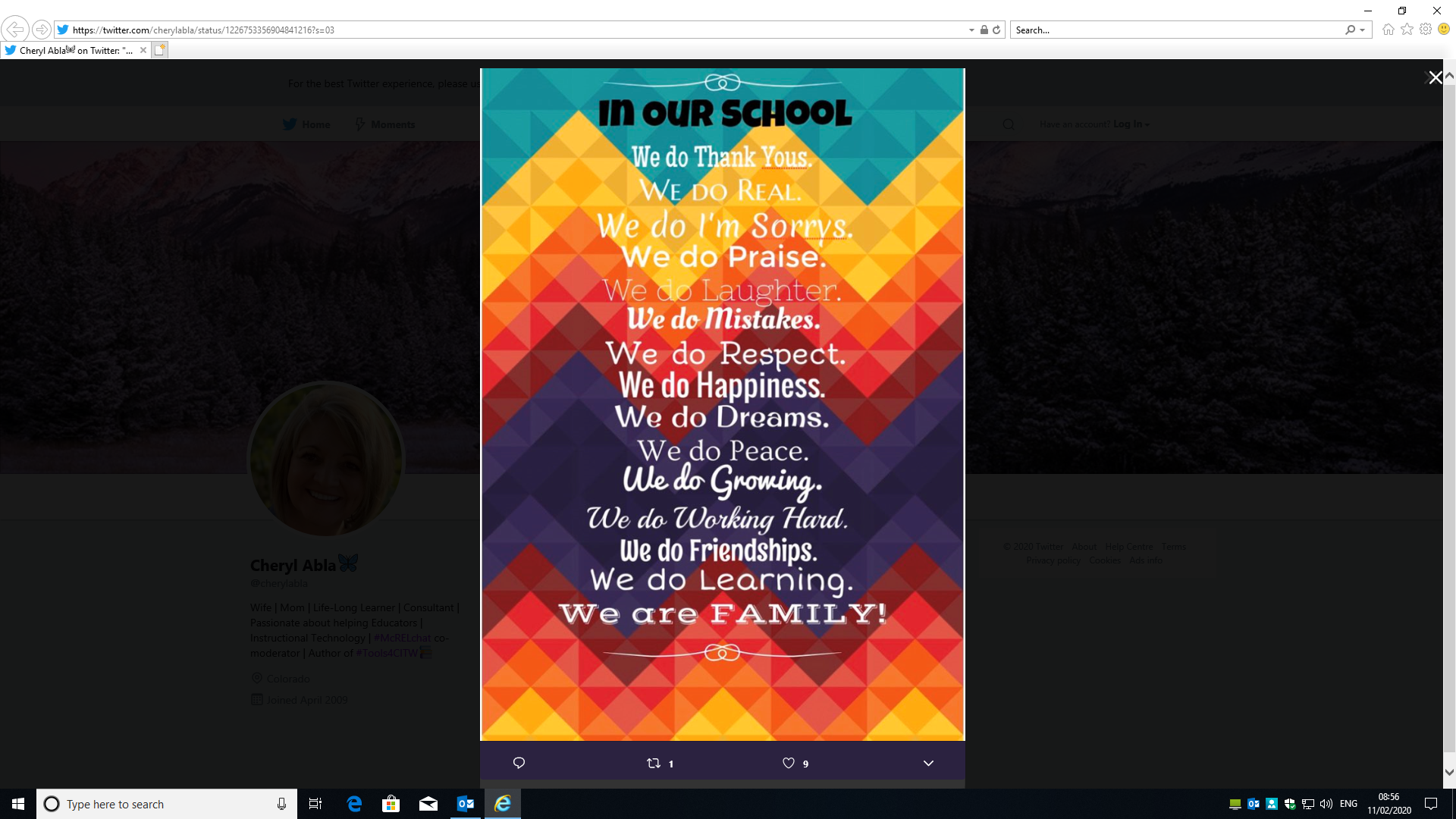 Dear Parents, and Carers, Coronavirus updateI am sure the Prime Minister’s statement last night has raised some questions for you, as it did for us as well. Sadly we all heard it at the same time.At the moment, for us in school, there is no change to the guidance. We will continue to provide care for those parents whose work is critical to the Coronavirus response and those who meet the government guidance. The message is still that it is safer to stay at home.The situation in school still remains the same we had to close due to health and safety issues, these included reduced staff due to, shielding, self-isolation or social distancing criteria, including no caretaker.Also just to remind you, we would not be returning on 1st June as this is technically the second week of half term, so our earliest possible date would be 8th June.We have not received any information to support us with this new plan for phased reopening of some year groups. We expect we will receive further information from the DFE during the week, hopefully with some clarification.There is a need for clear guidance to plan how it is possible to social distance in school and keep our children, all staff, and families safe; how we might start to phase groups of children returning and what this looks like. Please be assured there is no way we will reopen until we are 100% prepared.As always, we will continue to keep you informed, but for now, please try not to worry. We will continue to support you and the children during these very difficult and uncertain times.Home learning & CommunicationChildren, we know you are missing your friends and we would love to see you, but for now it is safer for you to be at home with your family.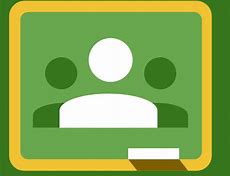 Thank you to Mrs Quigg for setting up the email accounts, I know many of you have been messaging each other and the staff. I received some lovely messages telling me about what some of you have been doing. By the end of the week Google classroom access will be available for you to see the Home Learning that has been set. As I said, any work ideas or activities are not compulsory, but will keep your brains working and hopefully stop some of the boredom Please #StaySafe and look after each other.Best wishes, Mrs J Butterworth 